MoonLite Focuser Installation Instructions for Coronado Solar Max 60 II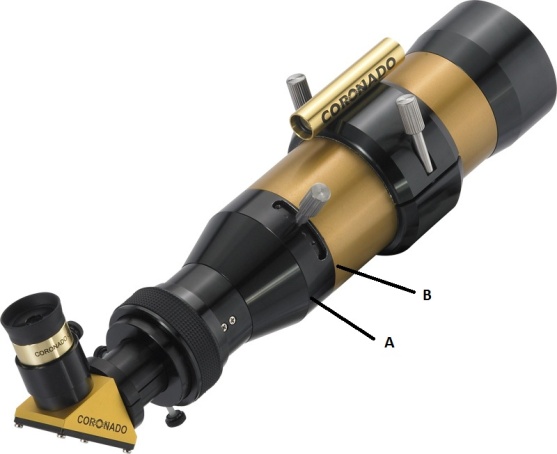 Unthread the stock focuser from the OTA at point A, not B.  Remove threaded internal lens from the stock focuser.Carefully unscrew silver etalon tuning lever and remove the internal etalon; mark which radial hole the tuning lever was connected to.Thread and tighten the internal lens to the bottom of the MoonLite focuser.Thread on, but do NOT FULLY TIGHTEN the etalon onto the internal lens.  This avoids trying to engage two threads at the same time later.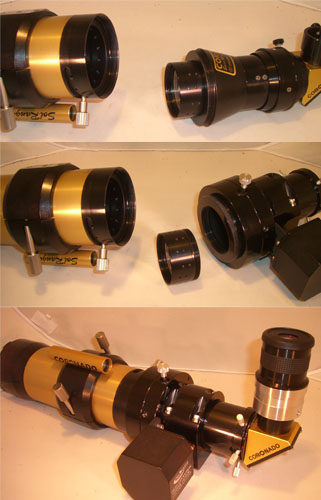 Thread the MoonLite focuser onto the OTA.Use a pin to carefully rotate the etalon to reveal the marked radial hole in the tuning slot; screw the silver etalon tuning lever back into the etalon.  It may be necessary to use a different hole in some cases due to thread differences. 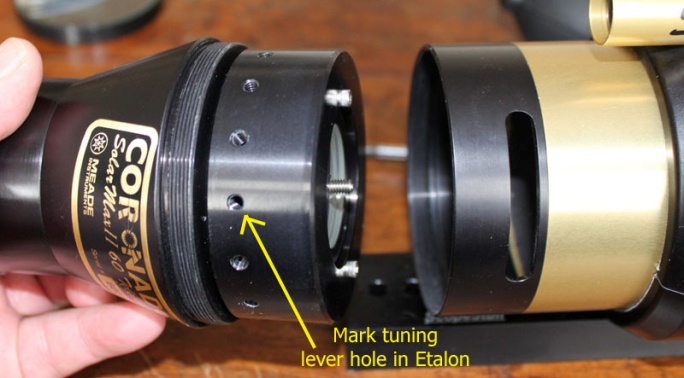 Please Note: Some production runs of both 60mm and 90mmOTAs had the rear lens glued in place.  It can be removed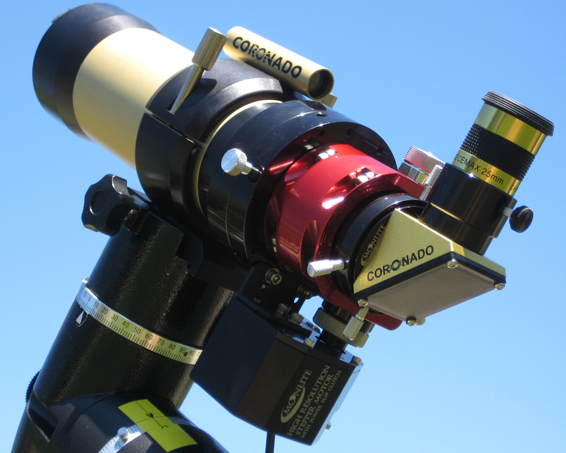 and re-glued into the MoonLite flange, just as the original configuration.MoonLite Telescope Accessories755 Preserve Road, Danville, PA 17821-7909Phone/Fax (570)437-2232www.focuser.com